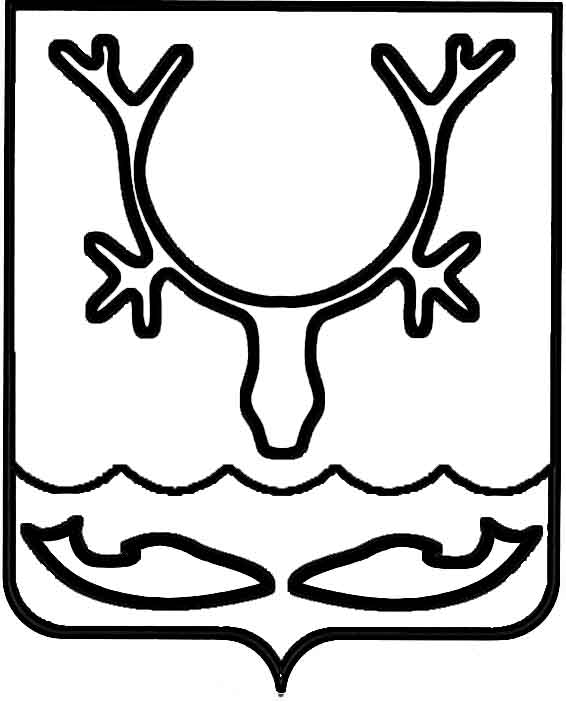 Администрация муниципального образования
"Городской округ "Город Нарьян-Мар"ПОСТАНОВЛЕНИЕРуководствуясь Федеральными законами от 06.10.2003 № 131-ФЗ "Об общих принципах организации местного самоуправления в Российской Федерации", 
от 28.12.2009 № 381-ФЗ "Об основах государственного регулирования торговой деятельности в Российской Федерации", Администрация муниципального образования "Городской округ "Город Нарьян-Мар"П О С Т А Н О В Л Я Е Т:Внести в постановление Администрации МО "Городской округ "Город Нарьян-Мар" от 29.04.2014 № 1224 "Об утверждении правил организации услуг сезонной торговли и детских развлекательных аттракционов на территории 
МО "Городской округ "Город Нарьян-Мар" (далее – Постановление) следующие изменения:Пункт 2 Постановления изложить в следующей редакции:"2. Установить периоды осуществления услуг сезонной торговли и детских развлекательных аттракционов на территории МО "Городской округ "Город 
Нарьян-Мар":-	с 1 ноября по 31 марта – зимняя сезонная торговля;-	с 20 апреля по 30 сентября – летняя сезонная торговля.".Абзац второй пункта 4.1 Правил организации услуг сезонной торговли 
и детских развлекательных аттракционов на территории МО "Городской округ "Город Нарьян-Мар", утвержденных Постановлением (далее – Правила), исключить.Абзац четвертый пункта 4.5 Правил исключить.В Приложении 1 к Правилам слова "- копия договора на размещение твердых отходов" исключить.Приложение 2 к постановлению Администрации МО "Городской округ "Город Нарьян-Мар" от 08.07.2015 № 793 "О внесении изменений в постановление Администрации МО "Городской округ "Город Нарьян-Мар" от 29.04.2014 № 1224 "Об утверждении правил организации услуг сезонной торговли и детских развлекательных аттракционов на территории МО "Городской округ "Город 
Нарьян-Мар" изложить в следующей редакции:"Приложение 2УТВЕРЖДЕНпостановлением Администрации МО"Городской округ "Город Нарьян-Мар"от 08.07.2015 № 793Переченьмест размещения объектов зимней сезонной торговли (услуг)Переченьмест размещения объектов летней сезонной торговли (услуг)".Настоящее постановление вступает в силу после его официального опубликования.13.04.2020№279О внесении изменений в постановление Администрации МО "Городской округ         "Город Нарьян-Мар" от 29.04.2014 № 1224                    "Об утверждении правил организации услуг сезонной торговли и детских развлекательных аттракционов на территории МО "Городской округ "Город Нарьян-Мар"Места размещения объектов сезонной торговли (услуг)Объект сезонной торговли (услуг)В районе д. № 21А по ул. СмидовичаДетские развлекательные аттракционыВ районе общественной территории 
по ул. РыбниковДетские развлекательные аттракционыМеста размещения объектов сезонной торговли (услуг)Объект сезонной торговли (услуг)Пешеходная часть улицы СмидовичаПалатки, прилавки, холодильные витрины, лотки, торговые автоматыПлощадь им. В.И.ЛенинаПалатки, прилавки, холодильные витрины, лотки, торговые автоматы, детские развлекательные аттракционыПлощадь Марад сейДетские развлекательные аттракционыул. Авиаторов, район дома № 22Палатки, прилавки, холодильные витрины, лотки, торговые автоматыУ морского речного вокзала, ул. Портовая (1 место)Летнее предприятие быстрого обслуживания (летнее кафе)ул. Пустозерская, в районе д. 9Детские развлекательные аттракционыГлава города Нарьян-Мара О.О. Белак